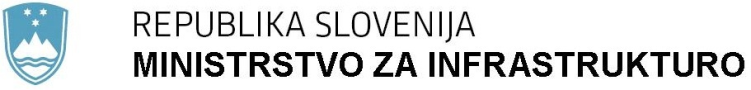 Langusova ulica 4, 1535 Ljubljana	T: 01 478 80 00	F: 01 478 81 39 	E: gp.mzi@gov.si	www.mzi.gov.siPriloge:  -      Predlog sklepa Vlade RS in obrazložitev (Priloga1)Obrazložitev javne koristi (Priloga 2)Načrt parcelacije (katastrska situacija z vrisanim gradbenim posegom na parceli)Mnenje Občine Ribnica glede skladnosti dokumentacije za pridobitev gradbenega dovoljenja s prostorskimi izvedbenimi akti št. 351-0118/2020-2 z dne 21.5.2020Pregledna situacija C3Katastrska situacija C3 – M 500Katastrska situacija DOF – M 1000Katastrska situacija C3 – M 500soglasji Ministrstva za infrastrukturo št. 4111-1/2017/154-02131786 z dne 19.11.2018 in št. 4111-1/2017/164-02131786 z dne 16.12.2018                                            							        Priloga 1Na podlagi tretjega odstavka 50. člena Zakona o varnosti v železniškem prometu (Uradni list RS, št. 30/18 in 54/21) in 194. člena Zakona o urejanju prostora (Uradni list RS, št. 61/17, v nadaljevanju ZUreP-2), na predlog Ministrstva za infrastrukturo številka ………………………. z dne …………………. ter po predhodni obravnavi Komisije Vlade Republike Slovenije za administrativne zadeve in imenovanja na ………… seji dne ……………….. je Vlada Republike Slovenije na ……… seji dne ……………… sprejela naslednjiSKLEPVlada Republike Slovenije ugotavlja, da je zaradi izgradnje povezovalne  ceste zaradi ukinitve nivojskih prehodov v km 34+484,50 (Ribnica 5), v km 34+824 (Ribnica 6) in v km 35+204 (Hrovača) v sklopu projekta »Modernizacija Kočevske proge – 2. faza/ 2. etapa« izkazana javna korist za razlastitev (delov) zemljišč:Mag. Janja Garvas Hočevar v.d. generalne sekretarkePriloga:Predlog sklepa Vlade RS in obrazložitev (Priloga1)Obrazložitev javne koristi (Priloga 2)Načrt parcelacije (katastrska situacija z vrisanim gradbenim posegom na parceli)Mnenje Občine Ribnica glede skladnosti dokumentacije za pridobitev gradbenega dovoljenja s prostorskimi izvedbenimi akti št. 351-0118/2020-2 z dne 21.5.2020Pregledna situacija C3Katastrska situacija C3 – M 500Katastrska situacija DOF – M 1000Katastrska situacija C3 – M 500soglasji Ministrstva za infrastrukturo št. 4111-1/2017/154-02131786 z dne 19.11.2018 in št. 4111-1/2017/164-02131786 z dne 16.12.2018  Sklep prejmejo:Ministrstvo za Infrastrukturo RS, Direkcija RS za infrastrukturo (v izvirniku)Ministrstvo za financeSlužba Vlade Republike Slovenije za zakonodajo Urad Vlade Republike Slovenije za informiranjeGeneralni sekretariat Vlade RS, Sektor za podporo dela KAZI OBRAZLOŽITEVVlada RS je sprejela Resolucijo o nacionalnem programu razvoja prometa v Republiki Sloveniji za obdobje do leta 2030 (Uradni list RS, št. 75/16), ki je izrednega pomena za razvoj prometne infrastrukture in vključuje tudi regionalno železniško progo Grosuplje – KočevjeRepublika Slovenija, Ministrstvo za infrastrukturo, Direkcija RS za infrastrukturo je investitor projekta Modernizacija Kočevske proge, ki je bila načrtovana v treh fazah.Cilji projekta so bili :vzpostavitev potniškega in tovornega prometa,povečanje dostopnosti regije in njene povezanosti s sosednjimi regijami, povečanje stopnje varnosti za potnike in druge udeležence v prometu, ureditev in zavarovanje nivojskih prehodov, zagotovitev interoperabilnosti železniške proge,zagotovitev osne in dolžinske kategorije proge D4 (225 kN/os, 80 kN/m).Tretja faza navedenega objekta je obsegala naslednja dela:zamenjava in posodobitev signalno varnostnih in telekomunikacijskih (SVTK) naprav na celotni železniški progi Grosuplje – Kočevje,vgradnja signalno varnostnih naprava na postajah Dobrepolje, Ortnek, Ribnica in Kočevje,vgradnja telekomunikacijskih naprav na postajališčih Spodnja Slivnica, Čušperk, Velike Lašče, Stara Cerkev in na postajah Dobrepolje, Ortnek, Ribnica in Kočevje,zavarovanje 28 križanj cest z železnicoukinitev 51 nivojskih prehodov v celotnem času izvajanja projekta »Modernizacija kočevske proge«.Z novozgrajenimi objekti in drugimi infrastrukturnimi projekti je pot za uporabnike javne železniške infrastrukture hitrejša in varnejša.Varnost je najpomembnejši vidik železniškega prometa. Nivojski prehod je križanje javne kategorizirane ali nekategorizirane ceste, ki je v uporabi za cestni promet in železniške proge v istem nivoju, ki ne vključuje dostopov na perone in službenih prehodov. Nivojske prehode Direkcija RS za infrastrukturo ureja in ukinja skladno s predpisanimi pogoji v veljavnih predpisih, skupaj z upravljavci cest. Ureditev oziroma ukinitev preveri posebna komisija, ki jo imenuje Ministrstvo za infrastrukturo. Člani so upravljavci cest in javne železniške infrastrukture, lokalna skupnost, predstavniki Ministrstva za infrastrukturo, Direkcije RS za infrastrukturo, Ministrstva za notranje zadeve in varnostnih agencij. Največ nivojskih prehodov se uredi v sklopu projektov nadgradenj železniških prog, kjer se tudi cestni promet ureja celovito. Z namenom celovitega urejanja nivojskih prehodov je v pravilniku o nivojskih prehodih določeno, da se ti urejajo ob prvi nadgradnji proge oziroma rekonstrukciji ceste. V sklopu nadgradnje proge se vsi prehodi urejajo od začetka do konca proge (zavarovanje, ukinitve in gradnja povezovalnih cest). Rešitve so zasnovane z vidika zagotavljanja čim večje pretočnosti cestnega in železniškega prometa, zato so povsod tam, kjer je to izvedljivo, možno in skladno s predpisi, načrtovana izven nivojska križanja ali ukinitev nivojskih prehodov z gradnjo povezovalnih cest.Republika Slovenija, Ministrstvo za infrastrukturo, Direkcija RS za infrastrukturo, je investitor izgradnje povezovalne ceste zaradi ukinitve nivojskih prehodov v km 34+484,50 (Ribnica 5), v km 34+824 (Ribnica 6) in v km 35+204 (Hrovača) v sklopu projekta »Modernizacija Kočevske proge – 2. faza/ 2. etapa«. Izgradnja se bo izvajala po projektu PGD »Ureditev cestne povezave C3 Ribnica«, z namenom ukinjanja nivojskih prehodov na območju železniške proge Grosuplje – Kočevje, št. 45/17, iz novembra 2017, izdelovalca S-TEC d.o.o.Obravnavano območje leži v katastrski občini 1626 Goriča vas. Zaradi predvidene ureditve je potrebno pridobiti nepremičnine, ki so opredeljene v prej navedenem projektu.Republika Slovenija, Ministrstvo za infrastrukturo, Direkcija RS za infrastrukturo, kot investitor izgradnje povezovalne ceste zaradi ukinitve nivojskih prehodov v km 34+484,50 (Ribnica 5), v km 34+824 (Ribnica 6) in v km 35+204 (Hrovača) v sklopu projekta »Modernizacija Kočevske proge – 2. faza/ 2. etapa« sporazumno ne more pridobiti sledečih nepremičnin:del parc. št. 1618/1 k.o. 1626 Goriča vas v izmeri 36 m2,del parc. št. 1638/4 k.o. 1626 Goriča vas v izmeri 50 m2,del parc. št. 1409 k.o. 1626 Goriča vas v izmeri 22 m2,del parc. št. 1410 k.o. 1626 Goriča vas v izmeri 22 m2,del parc. št. 1629/2 k.o. 1626 Goriča vas v izmeri 36 m2del parc. št. 1630/2 k.o. 1626 Goriča vas v izmeri 50 m2,del parc. št. 1439/2 k.o. 1626 Goriča vas v izmeri 41 m2,del parc. št. 1613 k.o. 1626 Goriča vas v izmeri 25 m2,del parc. št. 1615/1 k.o. 1626 Goriča vas v izmeri 95 m2,del parc. št. 1621/2 k.o. 1626 Goriča vas v izmeri 43 m2,del parc. št. 1622/2 k.o. 1626 Goriča vas v izmeri 41 m,del parc št. 1620/2 k.o. 1626 Goriča vas v izmeri 37 m2,parc. št. 1433/2 k.o. 1626 Goriča vas v izmeri 70 m2,parc. št. 1436/2 .o. 1626 Goriča vas v izmeri 111 m2 del parc. št. 1628/2 .o. 1626 Goriča vas v izmeri 39 m2,del parc. št. 1637/2 k.o. 1626 Goriča vas v izmeri 36 m2,parc. št. 1426/2 k.o. 1626 Goriča vas v izmeri 36 m2,del parc št. 1435/2 k.o. 1626 Goriča vas v izmeri 77 m2,del parc št. 1434/2 k.o. 1626 Goriča vas v izmeri 37 m2,del parc. št. 1408/2 k.o. 1626 Goriča vas v izmeri 9 m2,del parc. št. 1619/2 k.o. 1626 Goriča vas v izmeri 47 m2,del parc. št. 1231/2 k.o. 1626 Goriča vas v izmeri 97 m2,del parc. št. 1232/2 k.o. 1626 Goriča vas v izmeri 26 m2,del parc. št. 1233/2 k.o. 1626 Goriča vas v izmeri 31 m2,del parc. št. 1411 k.o. 1626 Goriča vas v izmeri 38 m2.Trajni poseg nepridobljenih zemljišč obsega skupno 1152 m2 kmetijskih zemljišč. Direkciji RS za infrastrukturo kljub številnim prizadevanjem in aktivnostim ni uspelo sporazumno rešiti odkupov zemljišč zaradi nestrinjanja lastnikov s ceno oziroma s samo ukinitvijo nivojskih prehodov. Skupna ocenjena vrednost zemljišč znaša 11.348,06 EUR. Nosilec finančnih posledic bo Republika Slovenija, Ministrstvo za infrastrukturo, Direkcija RS za infrastrukturo. Sredstva so zagotovljena v Proračunu Republike Slovenije za leto 2021 na proračunski postavki (2431) 2431-17-0084 Modernizacija Kočevske proge – III. faza.Eden od ciljev izvedbe modernizacije Kočevske železniške proge je poleg gradnje moderne železniške povezave tudi ukinjanje nivojskih prehodov. Ti še vedno predstavljajo, ne glede na zagotovitve vseh varnostnih ukrepov, eno od črnih točk, ki močno povečuje tveganje v cestnem in železniškem prometu. Za zagotovitev krajših potovalnih časov med Ljubljano in Kočevjem je potrebno zagotoviti prevoznost s čim manj ovirami v prometu. Glede na lokacijo in število nivojskih prehodov na območju naselja Hrovača (v dolžini 1500 m je pet nivojskih križanj ceste in železnice), je izvedba povezovalne  ceste in ukinitev treh nivojskih prehodov upravičena in skladna z veljavno zakonodajoUkinitev nivojskih prehodov se skladno s soglasji resornega ministra št. 4111-1/2017/154-02131786 z dne 19.11.2018 in št. 4111-1/2017/164-02131786 z dne 16.12.2018 lahko izvede šele po izgradnji povezovalne  ceste. Z ukinitvijo se bo povečala voznoredna hitrost vlakov in s tem tudi prepustnost železniške proge, kar je eden od ciljev nadgradnje javne železniške infrastrukture, brez ukinitve nivojskih prehodov pa tega cilja ni mogoče realizirati v predvidenem obsegu. Najkrajša trasa povezovalne ceste poteka po zemljiščih, ki niso v lasti Republike Slovenije niti lokalne skupnosti. Slednji namreč ne razpolagata z ustreznimi nepremičninami oz. obstoječimi cestami ali potmi, na katerih bi lahko zagotovili celotno ureditev povezovalne  ceste po levi strani železniške proge.Z ukinitvijo nivojskih prehodov in izgradnjo povezovalnih  cest se zasleduje javni interes, in sicer povečanje varnosti cestnega in železniškega prometa. Varnost udeležencev v cestnem prometu, ki bodo večkrat dnevno uporabljali nivojski prehod zavarovan z avtomatsko napravo za zavarovanje, se bo s to ureditvijo znatno povečala. Po podatkih Agencije za varnost prometa je bilo v obdobju od leta 1998 do 2013 na nivojskih prehodih na območju Republike Slovenije 545 izrednih dogodkov, v katerih je življenje izgubilo 121 oseb, 237 je bilo poškodovanih. Več kot 70% izrednih dogodkov se je zgodilo na nivojskih prehodih, ki so bili zavarovani le z Andrejevim križem. Na kočevski progi je bil redni potniški promet ukinjen pred skoraj petdesetimi leti, z zaključkom modernizacije kočevske proge pa je s 3.1.2021 ponovno začeli redno voziti potniški vlaki, s čimer se je dnevno število vlakov na železniški progi Grosuplje  - Kočevje bistveno povečalo. Na odseku, kjer je predvidena izgradnja povezovalne ceste C3 med nivojskimi prehodi v km 34+484,50 (Ribnica 5), v km 34+824 (Ribnica 6) in v km 35+204 (Hrovača), bodo vlaki vozili s hitrostjo 100 km/h. V primeru, da pridobitev nepremičnin potrebnih za izgradnjo povezovalnih cest ne bo možna, bodo vsi navedeni nivojski prehodi nezavarovani in označeni s cestno prometno signalizacijo »Andrejev križ«, zaradi česar obstaja velika možnost za izredni dogodek, ki ima lahko hude posledice, tako za posameznike, kakor tudi za družbo kot celoto (materialna škoda, poškodbe, človeške žrtve).Direkcija RS za infrastrukturo je za izvedbo modernizacije kočevske proge zagotovila finančna sredstva, tudi izvajalec za izgradnjo povezovalne ceste je že izbran. Zato bi bilo potrebno z načrtovano ureditvijo nivojskih prehodov, vključno z izgradnjo povezovalne ceste, čim prej zaključiti in se izogniti morebitnim izrednim dogodkom na nezavarovanih nivojskih prehodih, ki so označeni s cestno prometno signalizacijo »Andrejev križ. Ker je v postopkih pridobitve zemljišč za izgradnjo povezovalnih cest prišlo do problema zaradi nestrinjanja lastnikov s ceno oziroma s samo ukinitvijo nivojskih prehodov, bo potrebno zoper določene lastnike uvesti razlastitvene postopke. Glede na to, da prostorski akt, ki je podlaga za uvedbo razlastitvenega postopka (gre za občinski prostorski akt), ni pripravljen tako natančno, da bi lahko nepremičnine, ki so predmet razlastitve, grafično prikazali v zemljiškem katastru, je potrebno javno korist za razlastitev določiti s sklepom o ugotovitvi javnega interesa.Glede na vse navedeno predlagamo, da Vlada RS sprejme predlagani sklep in ugotovi javno korist na predmetnih zemljiščih.					Priloga 2OBRAZLOŽITEV JAVNE KORISTI:Sprejetje sklepa o ugotovitvi javne koristi na navedenih nepremičninah predlagamo na podlagi 194. člena v zvezi z 210. in 211. členom ZUreP-2, t.j. na podlagi določb, ki urejajo razlastitev in omejitev lastninske pravice. Po prvem odstavku 192. člena ZUreP-2 se lastninska pravica na nepremičnini lahko odvzame proti odškodnini ali nadomestilu v naravi ali omeji s pravico uporabe za določen čas ali obremeni z začasno ali trajno služnostjo . Skladno z drugim odstavkom istega člena je razlastitev in omejitev ali obremenitev lastninske pravice dopustna le v javno korist, ob pogoju, da je za dosego te koristi nujno potrebna, javna korist razlastitvenega namena pa je v sorazmerju s posegom v zasebno lastnino. Ob izpolnjenih pogojih iz 192. člena ZUreP-2 se nepremičnina lahko razlasti za namen gradnje in prevzem objektov in omrežij javne infrastrukture (prva alineja prvega odstavka 193. člena ZUreP-2). V primeru, da prostorski akt, ki predvideva gradnjo za tak namen, ni pripravljen skladno z zahtevami, določenimi v prvem odstavku 194. člena ZUreP-2, ali če gre za izvedbo dodatnih prostorskih ureditev iz 81. člena ZUreP-2, se skladno z drugim odstavkom 194. člena ZUreP-2 šteje, da je javna korist izkazana, če Vlada ali občinski svet za konkretno nepremičnino sprejme sklep, s katerim ugotovi, da je gradnja objekta nujno potrebna in v javno korist.Zakon o varnosti v železniškem prometu v 3. odstavku 50 člena določa, da je gradnja in nadgradnja javne železniške infrastrukture v javnem interesu in v javno korist. Šteje se, da je javni interes za gradnjo ali nadgradnjo javne železniške infrastrukture izkazan, če je gradnja ali nadgradnja vključena v program razvoja javne železniške infrstrukture, sprejet v skladu z zakonom, ki ureja železniški promet.Izgradnja povezovalne ceste zaradi ukinitve nivojskih prehodov v km 34+484,50 (Ribnica 5), v km 34+824 (Ribnica 6) in v km 35+204 (Hrovača) v sklopu projekta »Modernizacija Kočevske proge – 2. faza/ 2. etapa« se bo izvajala po projektu PGD »Ureditev cestne povezave C3 Ribnica«, z namenom ukinjanja nivojskih prehodov na območju železniške proge Grosuplje – Kočevje, št. 45/17, iz novembra 2017, izdelovalca S-TEC d.o.o.Cilj projekta je povečanje varnosti cestnega in železniškega prometa. Varnost udeležencev v cestnem prometu, ki bodo večkrat dnevno uporabljali nivojski prehod zavarovan z avtomatsko napravo za zavarovanje, se bo s to ureditvijo znatno povečala. V primeru, da pridobitev nepremičnin potrebnih za izgradnjo povezovalnih cest ne bo možna, bodo vsi navedeni nivojski prehodi ostali nezavarovani in označeni s cestno prometno signalizacijo »Andrejev križ, zaradi česar obstaja velika možnost za izredne dogodke na nivojskih prehodih, ki imajo lahko hude posledice tako za posameznike, kakor tudi za družbo kot celoto (materialna škoda, poškodbe, človeške žrtve)..Izgradnja povezovalne ceste zaradi ukinitve nivojskih prehodov v km 34+484,50 (Ribnica 5), v km 34+824 (Ribnica 6) in v km 35+204 (Hrovača) v sklopu projekta »Modernizacija Kočevske proge – 2. faza/ 2. etapa« se izvaja na podlagi 194. člena ZUreP-2, ki v 1. odstavku določa, da je javna korist nepremičnin namenjenih gradnji in prevzemu objektov gospodarske javne infrastrukture izkazana, če so nepremičnine predvidene v DPN, OPN, OPPN ali prostorskem aktu iz četrtega odstavka 59. člena ZUreP-2 (prostorski red občine, občinski lokacijski načrt, prostorski ureditveni pogoji,…), s tako natančnostjo, da jih je mogoče grafično prikazati v zemljiškem katastru. Drugi odstavek 194. člena ZUreP-2 pa določa, da v kolikor prostorski akt ni pripravljen z natančnostjo, kot jo določa prvi odstavek 194. člena ZUreP-2, vseeno pa predvideva gradnjo objektov gospodarske javne infrastrukture ter grajenega javnega dobra ali gre za izvedbo dodatnih prostorskih ureditev (prostorske ureditve gospodarske javne infrastrukture in priključitev nanje), se šteje, da je javna korist izkazana, če vlada ali občinski svet za konkretno nepremičnino sprejme sklep, s katerim se ugotovi, da je gradnja objekta nujno potrebna in v javno korist. Namen sprejetja sklepa je rešiti vprašanje nujne potrebnosti gradnje konkretnega objekta javne infrastrukture in njene javne koristi, ki bo odločilna za rešitev pravnih razmerij, o katerih bo pristojni organ na podlagi ustrezne zahteve odločal v postopku razlastitve.Glede na navedeno predlagamo, da Vlada RS sprejme predlagani sklep in ugotovi javno korist na predmetnih zemljiščih.Številka: 007-191/2021/7Številka: 007-191/2021/7Ljubljana,  14. 7. 2021Ljubljana,  14. 7. 2021GENERALNI SEKRETARIAT VLADE REPUBLIKE SLOVENIJEGp.gs@gov.siGENERALNI SEKRETARIAT VLADE REPUBLIKE SLOVENIJEGp.gs@gov.siZADEVA: Izdaja sklepa Vlade RS o ugotovitvi javne koristi – za obravnavo na VladiZADEVA: Izdaja sklepa Vlade RS o ugotovitvi javne koristi – za obravnavo na VladiZADEVA: Izdaja sklepa Vlade RS o ugotovitvi javne koristi – za obravnavo na VladiZADEVA: Izdaja sklepa Vlade RS o ugotovitvi javne koristi – za obravnavo na Vladi1. Predlog sklepa vlade:1. Predlog sklepa vlade:1. Predlog sklepa vlade:1. Predlog sklepa vlade:Na podlagi tretjega odstavka 50. člena Zakona o varnosti v železniškem prometu (Uradni list RS, št. 30/18 in 54/21) in 194. člena Zakona o urejanju prostora (Uradni list RS, št. 61/17, v nadaljevanju ZUreP-2), na predlog Ministrstva za infrastrukturo številka ………………………. z dne …………………. ter po predhodni obravnavi Komisije Vlade Republike Slovenije za administrativne zadeve in imenovanja na ………… seji dne ……………….. je Vlada Republike Slovenije na ……… seji dne ……………… sprejela naslednjiSKLEP:Vlada Republike Slovenije ugotavlja, da je zaradi izgradnje povezovalne ceste zaradi ukinitve nivojskih prehodov v km 34+484,50 (Ribnica 5), v km 34+824 (Ribnica 6) in v km 35+204 (Hrovača) v sklopu projekta »Modernizacija Kočevske proge – 2. faza/ 2. etapa« izkazana javna korist za razlastitev (delov) zemljišč:                                                                                             Mag. Janja Garvas Hočevar                                                                                                v.d. generalne sekretarke Priloga:Predlog sklepa Vlade RS in obrazložitev (Priloga1)Obrazložitev javne koristi (Priloga 2)Načrt parcelacije (katastrska situacija z vrisanim gradbenim posegom na parceli)Mnenje Občine Ribnica glede skladnosti dokumentacije za pridobitev gradbenega dovoljenja s prostorskimi izvedbenimi akti št. 351-0118/2020-2 z dne 21.5.2020Pregledna situacija C3Katastrska situacija C3 – M 500Katastrska situacija DOF – M 1000Katastrska situacija C3 – M 500soglasji Ministrstva za infrastrukturo št. 4111-1/2017/154-02131786 z dne 19.11.2018 in št. 4111-1/2017/164-02131786 z dne 16.12.2018  Sklep prejmejo:Ministrstvo za Infrastrukturo RS, Direkcija RS za infrastrukturoMinistrstvo za financeSlužba Vlade Republike Slovenije za zakonodajo Urad Vlade Republike Slovenije za informiranjeGeneralni sekretariat Vlade RS, Sektor za podporo dela KAZI Na podlagi tretjega odstavka 50. člena Zakona o varnosti v železniškem prometu (Uradni list RS, št. 30/18 in 54/21) in 194. člena Zakona o urejanju prostora (Uradni list RS, št. 61/17, v nadaljevanju ZUreP-2), na predlog Ministrstva za infrastrukturo številka ………………………. z dne …………………. ter po predhodni obravnavi Komisije Vlade Republike Slovenije za administrativne zadeve in imenovanja na ………… seji dne ……………….. je Vlada Republike Slovenije na ……… seji dne ……………… sprejela naslednjiSKLEP:Vlada Republike Slovenije ugotavlja, da je zaradi izgradnje povezovalne ceste zaradi ukinitve nivojskih prehodov v km 34+484,50 (Ribnica 5), v km 34+824 (Ribnica 6) in v km 35+204 (Hrovača) v sklopu projekta »Modernizacija Kočevske proge – 2. faza/ 2. etapa« izkazana javna korist za razlastitev (delov) zemljišč:                                                                                             Mag. Janja Garvas Hočevar                                                                                                v.d. generalne sekretarke Priloga:Predlog sklepa Vlade RS in obrazložitev (Priloga1)Obrazložitev javne koristi (Priloga 2)Načrt parcelacije (katastrska situacija z vrisanim gradbenim posegom na parceli)Mnenje Občine Ribnica glede skladnosti dokumentacije za pridobitev gradbenega dovoljenja s prostorskimi izvedbenimi akti št. 351-0118/2020-2 z dne 21.5.2020Pregledna situacija C3Katastrska situacija C3 – M 500Katastrska situacija DOF – M 1000Katastrska situacija C3 – M 500soglasji Ministrstva za infrastrukturo št. 4111-1/2017/154-02131786 z dne 19.11.2018 in št. 4111-1/2017/164-02131786 z dne 16.12.2018  Sklep prejmejo:Ministrstvo za Infrastrukturo RS, Direkcija RS za infrastrukturoMinistrstvo za financeSlužba Vlade Republike Slovenije za zakonodajo Urad Vlade Republike Slovenije za informiranjeGeneralni sekretariat Vlade RS, Sektor za podporo dela KAZI Na podlagi tretjega odstavka 50. člena Zakona o varnosti v železniškem prometu (Uradni list RS, št. 30/18 in 54/21) in 194. člena Zakona o urejanju prostora (Uradni list RS, št. 61/17, v nadaljevanju ZUreP-2), na predlog Ministrstva za infrastrukturo številka ………………………. z dne …………………. ter po predhodni obravnavi Komisije Vlade Republike Slovenije za administrativne zadeve in imenovanja na ………… seji dne ……………….. je Vlada Republike Slovenije na ……… seji dne ……………… sprejela naslednjiSKLEP:Vlada Republike Slovenije ugotavlja, da je zaradi izgradnje povezovalne ceste zaradi ukinitve nivojskih prehodov v km 34+484,50 (Ribnica 5), v km 34+824 (Ribnica 6) in v km 35+204 (Hrovača) v sklopu projekta »Modernizacija Kočevske proge – 2. faza/ 2. etapa« izkazana javna korist za razlastitev (delov) zemljišč:                                                                                             Mag. Janja Garvas Hočevar                                                                                                v.d. generalne sekretarke Priloga:Predlog sklepa Vlade RS in obrazložitev (Priloga1)Obrazložitev javne koristi (Priloga 2)Načrt parcelacije (katastrska situacija z vrisanim gradbenim posegom na parceli)Mnenje Občine Ribnica glede skladnosti dokumentacije za pridobitev gradbenega dovoljenja s prostorskimi izvedbenimi akti št. 351-0118/2020-2 z dne 21.5.2020Pregledna situacija C3Katastrska situacija C3 – M 500Katastrska situacija DOF – M 1000Katastrska situacija C3 – M 500soglasji Ministrstva za infrastrukturo št. 4111-1/2017/154-02131786 z dne 19.11.2018 in št. 4111-1/2017/164-02131786 z dne 16.12.2018  Sklep prejmejo:Ministrstvo za Infrastrukturo RS, Direkcija RS za infrastrukturoMinistrstvo za financeSlužba Vlade Republike Slovenije za zakonodajo Urad Vlade Republike Slovenije za informiranjeGeneralni sekretariat Vlade RS, Sektor za podporo dela KAZI Na podlagi tretjega odstavka 50. člena Zakona o varnosti v železniškem prometu (Uradni list RS, št. 30/18 in 54/21) in 194. člena Zakona o urejanju prostora (Uradni list RS, št. 61/17, v nadaljevanju ZUreP-2), na predlog Ministrstva za infrastrukturo številka ………………………. z dne …………………. ter po predhodni obravnavi Komisije Vlade Republike Slovenije za administrativne zadeve in imenovanja na ………… seji dne ……………….. je Vlada Republike Slovenije na ……… seji dne ……………… sprejela naslednjiSKLEP:Vlada Republike Slovenije ugotavlja, da je zaradi izgradnje povezovalne ceste zaradi ukinitve nivojskih prehodov v km 34+484,50 (Ribnica 5), v km 34+824 (Ribnica 6) in v km 35+204 (Hrovača) v sklopu projekta »Modernizacija Kočevske proge – 2. faza/ 2. etapa« izkazana javna korist za razlastitev (delov) zemljišč:                                                                                             Mag. Janja Garvas Hočevar                                                                                                v.d. generalne sekretarke Priloga:Predlog sklepa Vlade RS in obrazložitev (Priloga1)Obrazložitev javne koristi (Priloga 2)Načrt parcelacije (katastrska situacija z vrisanim gradbenim posegom na parceli)Mnenje Občine Ribnica glede skladnosti dokumentacije za pridobitev gradbenega dovoljenja s prostorskimi izvedbenimi akti št. 351-0118/2020-2 z dne 21.5.2020Pregledna situacija C3Katastrska situacija C3 – M 500Katastrska situacija DOF – M 1000Katastrska situacija C3 – M 500soglasji Ministrstva za infrastrukturo št. 4111-1/2017/154-02131786 z dne 19.11.2018 in št. 4111-1/2017/164-02131786 z dne 16.12.2018  Sklep prejmejo:Ministrstvo za Infrastrukturo RS, Direkcija RS za infrastrukturoMinistrstvo za financeSlužba Vlade Republike Slovenije za zakonodajo Urad Vlade Republike Slovenije za informiranjeGeneralni sekretariat Vlade RS, Sektor za podporo dela KAZI 2. Predlog za obravnavo predloga zakona po nujnem ali skrajšanem postopku v državnem zboru z obrazložitvijo razlogov:2. Predlog za obravnavo predloga zakona po nujnem ali skrajšanem postopku v državnem zboru z obrazložitvijo razlogov:2. Predlog za obravnavo predloga zakona po nujnem ali skrajšanem postopku v državnem zboru z obrazložitvijo razlogov:2. Predlog za obravnavo predloga zakona po nujnem ali skrajšanem postopku v državnem zboru z obrazložitvijo razlogov:////3.a Osebe, odgovorne za strokovno pripravo in usklajenost gradiva:3.a Osebe, odgovorne za strokovno pripravo in usklajenost gradiva:3.a Osebe, odgovorne za strokovno pripravo in usklajenost gradiva:3.a Osebe, odgovorne za strokovno pripravo in usklajenost gradiva:Jernej Vrtovec, minister za infrastrukturo,Monika Pintar Mesarič, generalna direktorica Direktorata za kopenski promet,mag. Dejan Jurkovič, vodja Sektorja za investicije v železnice, Direkcija RS za infrastrukturo, Ministrstvo za infrastrukturoJernej Vrtovec, minister za infrastrukturo,Monika Pintar Mesarič, generalna direktorica Direktorata za kopenski promet,mag. Dejan Jurkovič, vodja Sektorja za investicije v železnice, Direkcija RS za infrastrukturo, Ministrstvo za infrastrukturoJernej Vrtovec, minister za infrastrukturo,Monika Pintar Mesarič, generalna direktorica Direktorata za kopenski promet,mag. Dejan Jurkovič, vodja Sektorja za investicije v železnice, Direkcija RS za infrastrukturo, Ministrstvo za infrastrukturoJernej Vrtovec, minister za infrastrukturo,Monika Pintar Mesarič, generalna direktorica Direktorata za kopenski promet,mag. Dejan Jurkovič, vodja Sektorja za investicije v železnice, Direkcija RS za infrastrukturo, Ministrstvo za infrastrukturo3.b Zunanji strokovnjaki, ki so sodelovali pri pripravi dela ali celotnega gradiva:3.b Zunanji strokovnjaki, ki so sodelovali pri pripravi dela ali celotnega gradiva:3.b Zunanji strokovnjaki, ki so sodelovali pri pripravi dela ali celotnega gradiva:3.b Zunanji strokovnjaki, ki so sodelovali pri pripravi dela ali celotnega gradiva:Pri pripravi gradiva niso sodelovali zunanji strokovnjaki. Pri pripravi gradiva niso sodelovali zunanji strokovnjaki. Pri pripravi gradiva niso sodelovali zunanji strokovnjaki. Pri pripravi gradiva niso sodelovali zunanji strokovnjaki. 4. Predstavniki vlade, ki bodo sodelovali pri delu državnega zbora:4. Predstavniki vlade, ki bodo sodelovali pri delu državnega zbora:4. Predstavniki vlade, ki bodo sodelovali pri delu državnega zbora:4. Predstavniki vlade, ki bodo sodelovali pri delu državnega zbora:////5. Kratek povzetek gradiva:5. Kratek povzetek gradiva:5. Kratek povzetek gradiva:5. Kratek povzetek gradiva:Republika Slovenija, Ministrstvo za infrastrukturo, Direkcija RS za infrastrukturo, je investitor izgradnje povezovalne ceste zaradi ukinitve nivojskih prehodov v km 34+484,50 (Ribnica 5), v km 34+824 (Ribnica 6) in v km 35+204 (Hrovača) v sklopu projekta »Modernizacija Kočevske proge – 2. faza/ 2. etapa«. Investitor navedene ureditve sporazumno ne more pridobiti nepremičnin, navedenih v predlaganem sklepu, ki jih potrebuje za izgradnjo povezovalne ceste zaradi ukinitve nivojskih prehodov v km 34+484,50 (Ribnica 5), v km 34+824 (Ribnica 6) in v km 35+204 (Hrovača). Glede na to, da so predmetne nepremičnine zajete v Odloku o spremembah in dopolnitvah izvedbenega dela Odloka o občinskem prostorskem načrtu Občine Ribnica – spremembe št. 1 (SD OPN-1), 117. in 122. člen,  (Ur. list RS, št. 55/2016), vendar pa OPN ni pripravljen s takšno natančnostjo, da bi bilo nepremičnine mogoče grafično prikazati v zemljiškem katastru, predlagamo izdajo sklepa o ugotovitvi javne koristi, ki bo služil kot pravna podlaga za razlastitev potrebnih zemljišč.Predlagamo, da gradivo VRS obravnava na svoji prvi seji po prejemu gradiva.Izgradnja povezovalne ceste zaradi ukinitve nivojskih prehodov v km 34+484,50 (Ribnica 5), v km 34+824 (Ribnica 6) in v km 35+204 (Hrovača) je sestavni del projekta »Modernizacija Kočevske proge – 2. faza/ 2. etapa«. Za izvedbo povezovalne ceste je Direkcija RS za infrastrukturo zagotovila finančna sredstva. Izbran je izvajalec za izvedbo del v okviru pogodbe DRSI št. 2431-18-300080 (Gradnja povezovalnih cest na regionalni žel. progi št. 82 Grosuplje-Kočevje). Dela na terenu se že izvajajo. Zato bi bilo potrebno z načrtovano ureditvijo nivojskih prehodov, vključno z izgradnjo povezovalne ceste, čim prej zaključiti in se izogniti morebitnim izrednim dogodkom na navedenih nivojskih prehodih, ki so nezavarovani in označeni s cestno prometno signalizacijo »Andrejev križ« in jih je skladno s soglasji št. 4111-1/2017/154-02131786 z dne 19.11.2018 in št. 4111-1/2017/164-02131786 z dne 16.12.2018  resornega ministra potrebno ukiniti po izgradnji povezovalne ceste. Ker je v postopkih pridobitve zemljišč za izgradnjo povezovalne ceste prišlo do problema zaradi nestrinjanja lastnikov s ceno oziroma s samo ukinitvijo nivojskih prehodov, bo potrebno zoper določene lastnike uvesti razlastitvene postopke. Nujno je tako potreben sprejem predlaganega sklepa, na podlagi katerega se bo nepremičnine lahko razlastilo in bo pridobljeno dokazilo za gradnjo povezovalne ceste, zato se predlaga, da VRS v najkrajšem možnem roku izda predlagani sklep.Republika Slovenija, Ministrstvo za infrastrukturo, Direkcija RS za infrastrukturo, je investitor izgradnje povezovalne ceste zaradi ukinitve nivojskih prehodov v km 34+484,50 (Ribnica 5), v km 34+824 (Ribnica 6) in v km 35+204 (Hrovača) v sklopu projekta »Modernizacija Kočevske proge – 2. faza/ 2. etapa«. Investitor navedene ureditve sporazumno ne more pridobiti nepremičnin, navedenih v predlaganem sklepu, ki jih potrebuje za izgradnjo povezovalne ceste zaradi ukinitve nivojskih prehodov v km 34+484,50 (Ribnica 5), v km 34+824 (Ribnica 6) in v km 35+204 (Hrovača). Glede na to, da so predmetne nepremičnine zajete v Odloku o spremembah in dopolnitvah izvedbenega dela Odloka o občinskem prostorskem načrtu Občine Ribnica – spremembe št. 1 (SD OPN-1), 117. in 122. člen,  (Ur. list RS, št. 55/2016), vendar pa OPN ni pripravljen s takšno natančnostjo, da bi bilo nepremičnine mogoče grafično prikazati v zemljiškem katastru, predlagamo izdajo sklepa o ugotovitvi javne koristi, ki bo služil kot pravna podlaga za razlastitev potrebnih zemljišč.Predlagamo, da gradivo VRS obravnava na svoji prvi seji po prejemu gradiva.Izgradnja povezovalne ceste zaradi ukinitve nivojskih prehodov v km 34+484,50 (Ribnica 5), v km 34+824 (Ribnica 6) in v km 35+204 (Hrovača) je sestavni del projekta »Modernizacija Kočevske proge – 2. faza/ 2. etapa«. Za izvedbo povezovalne ceste je Direkcija RS za infrastrukturo zagotovila finančna sredstva. Izbran je izvajalec za izvedbo del v okviru pogodbe DRSI št. 2431-18-300080 (Gradnja povezovalnih cest na regionalni žel. progi št. 82 Grosuplje-Kočevje). Dela na terenu se že izvajajo. Zato bi bilo potrebno z načrtovano ureditvijo nivojskih prehodov, vključno z izgradnjo povezovalne ceste, čim prej zaključiti in se izogniti morebitnim izrednim dogodkom na navedenih nivojskih prehodih, ki so nezavarovani in označeni s cestno prometno signalizacijo »Andrejev križ« in jih je skladno s soglasji št. 4111-1/2017/154-02131786 z dne 19.11.2018 in št. 4111-1/2017/164-02131786 z dne 16.12.2018  resornega ministra potrebno ukiniti po izgradnji povezovalne ceste. Ker je v postopkih pridobitve zemljišč za izgradnjo povezovalne ceste prišlo do problema zaradi nestrinjanja lastnikov s ceno oziroma s samo ukinitvijo nivojskih prehodov, bo potrebno zoper določene lastnike uvesti razlastitvene postopke. Nujno je tako potreben sprejem predlaganega sklepa, na podlagi katerega se bo nepremičnine lahko razlastilo in bo pridobljeno dokazilo za gradnjo povezovalne ceste, zato se predlaga, da VRS v najkrajšem možnem roku izda predlagani sklep.Republika Slovenija, Ministrstvo za infrastrukturo, Direkcija RS za infrastrukturo, je investitor izgradnje povezovalne ceste zaradi ukinitve nivojskih prehodov v km 34+484,50 (Ribnica 5), v km 34+824 (Ribnica 6) in v km 35+204 (Hrovača) v sklopu projekta »Modernizacija Kočevske proge – 2. faza/ 2. etapa«. Investitor navedene ureditve sporazumno ne more pridobiti nepremičnin, navedenih v predlaganem sklepu, ki jih potrebuje za izgradnjo povezovalne ceste zaradi ukinitve nivojskih prehodov v km 34+484,50 (Ribnica 5), v km 34+824 (Ribnica 6) in v km 35+204 (Hrovača). Glede na to, da so predmetne nepremičnine zajete v Odloku o spremembah in dopolnitvah izvedbenega dela Odloka o občinskem prostorskem načrtu Občine Ribnica – spremembe št. 1 (SD OPN-1), 117. in 122. člen,  (Ur. list RS, št. 55/2016), vendar pa OPN ni pripravljen s takšno natančnostjo, da bi bilo nepremičnine mogoče grafično prikazati v zemljiškem katastru, predlagamo izdajo sklepa o ugotovitvi javne koristi, ki bo služil kot pravna podlaga za razlastitev potrebnih zemljišč.Predlagamo, da gradivo VRS obravnava na svoji prvi seji po prejemu gradiva.Izgradnja povezovalne ceste zaradi ukinitve nivojskih prehodov v km 34+484,50 (Ribnica 5), v km 34+824 (Ribnica 6) in v km 35+204 (Hrovača) je sestavni del projekta »Modernizacija Kočevske proge – 2. faza/ 2. etapa«. Za izvedbo povezovalne ceste je Direkcija RS za infrastrukturo zagotovila finančna sredstva. Izbran je izvajalec za izvedbo del v okviru pogodbe DRSI št. 2431-18-300080 (Gradnja povezovalnih cest na regionalni žel. progi št. 82 Grosuplje-Kočevje). Dela na terenu se že izvajajo. Zato bi bilo potrebno z načrtovano ureditvijo nivojskih prehodov, vključno z izgradnjo povezovalne ceste, čim prej zaključiti in se izogniti morebitnim izrednim dogodkom na navedenih nivojskih prehodih, ki so nezavarovani in označeni s cestno prometno signalizacijo »Andrejev križ« in jih je skladno s soglasji št. 4111-1/2017/154-02131786 z dne 19.11.2018 in št. 4111-1/2017/164-02131786 z dne 16.12.2018  resornega ministra potrebno ukiniti po izgradnji povezovalne ceste. Ker je v postopkih pridobitve zemljišč za izgradnjo povezovalne ceste prišlo do problema zaradi nestrinjanja lastnikov s ceno oziroma s samo ukinitvijo nivojskih prehodov, bo potrebno zoper določene lastnike uvesti razlastitvene postopke. Nujno je tako potreben sprejem predlaganega sklepa, na podlagi katerega se bo nepremičnine lahko razlastilo in bo pridobljeno dokazilo za gradnjo povezovalne ceste, zato se predlaga, da VRS v najkrajšem možnem roku izda predlagani sklep.Republika Slovenija, Ministrstvo za infrastrukturo, Direkcija RS za infrastrukturo, je investitor izgradnje povezovalne ceste zaradi ukinitve nivojskih prehodov v km 34+484,50 (Ribnica 5), v km 34+824 (Ribnica 6) in v km 35+204 (Hrovača) v sklopu projekta »Modernizacija Kočevske proge – 2. faza/ 2. etapa«. Investitor navedene ureditve sporazumno ne more pridobiti nepremičnin, navedenih v predlaganem sklepu, ki jih potrebuje za izgradnjo povezovalne ceste zaradi ukinitve nivojskih prehodov v km 34+484,50 (Ribnica 5), v km 34+824 (Ribnica 6) in v km 35+204 (Hrovača). Glede na to, da so predmetne nepremičnine zajete v Odloku o spremembah in dopolnitvah izvedbenega dela Odloka o občinskem prostorskem načrtu Občine Ribnica – spremembe št. 1 (SD OPN-1), 117. in 122. člen,  (Ur. list RS, št. 55/2016), vendar pa OPN ni pripravljen s takšno natančnostjo, da bi bilo nepremičnine mogoče grafično prikazati v zemljiškem katastru, predlagamo izdajo sklepa o ugotovitvi javne koristi, ki bo služil kot pravna podlaga za razlastitev potrebnih zemljišč.Predlagamo, da gradivo VRS obravnava na svoji prvi seji po prejemu gradiva.Izgradnja povezovalne ceste zaradi ukinitve nivojskih prehodov v km 34+484,50 (Ribnica 5), v km 34+824 (Ribnica 6) in v km 35+204 (Hrovača) je sestavni del projekta »Modernizacija Kočevske proge – 2. faza/ 2. etapa«. Za izvedbo povezovalne ceste je Direkcija RS za infrastrukturo zagotovila finančna sredstva. Izbran je izvajalec za izvedbo del v okviru pogodbe DRSI št. 2431-18-300080 (Gradnja povezovalnih cest na regionalni žel. progi št. 82 Grosuplje-Kočevje). Dela na terenu se že izvajajo. Zato bi bilo potrebno z načrtovano ureditvijo nivojskih prehodov, vključno z izgradnjo povezovalne ceste, čim prej zaključiti in se izogniti morebitnim izrednim dogodkom na navedenih nivojskih prehodih, ki so nezavarovani in označeni s cestno prometno signalizacijo »Andrejev križ« in jih je skladno s soglasji št. 4111-1/2017/154-02131786 z dne 19.11.2018 in št. 4111-1/2017/164-02131786 z dne 16.12.2018  resornega ministra potrebno ukiniti po izgradnji povezovalne ceste. Ker je v postopkih pridobitve zemljišč za izgradnjo povezovalne ceste prišlo do problema zaradi nestrinjanja lastnikov s ceno oziroma s samo ukinitvijo nivojskih prehodov, bo potrebno zoper določene lastnike uvesti razlastitvene postopke. Nujno je tako potreben sprejem predlaganega sklepa, na podlagi katerega se bo nepremičnine lahko razlastilo in bo pridobljeno dokazilo za gradnjo povezovalne ceste, zato se predlaga, da VRS v najkrajšem možnem roku izda predlagani sklep.6. Presoja posledic za:6. Presoja posledic za:6. Presoja posledic za:6. Presoja posledic za:a)javnofinančna sredstva nad 40.000 EUR v tekočem in naslednjih treh letihjavnofinančna sredstva nad 40.000 EUR v tekočem in naslednjih treh letihNEb)usklajenost slovenskega pravnega reda s pravnim redom Evropske unijeusklajenost slovenskega pravnega reda s pravnim redom Evropske unijeNEc)administrativne poslediceadministrativne poslediceNEč)gospodarstvo, zlasti mala in srednja podjetja ter konkurenčnost podjetijgospodarstvo, zlasti mala in srednja podjetja ter konkurenčnost podjetijNEd)okolje, vključno s prostorskimi in varstvenimi vidikiokolje, vključno s prostorskimi in varstvenimi vidikiNEe)socialno področjesocialno področjeNEf)dokumente razvojnega načrtovanja:nacionalne dokumente razvojnega načrtovanjarazvojne politike na ravni programov po strukturi razvojne klasifikacije programskega proračunarazvojne dokumente Evropske unije in mednarodnih organizacijdokumente razvojnega načrtovanja:nacionalne dokumente razvojnega načrtovanjarazvojne politike na ravni programov po strukturi razvojne klasifikacije programskega proračunarazvojne dokumente Evropske unije in mednarodnih organizacijNE7.a Predstavitev ocene finančnih posledic nad 40.000 EUR:/7.a Predstavitev ocene finančnih posledic nad 40.000 EUR:/7.a Predstavitev ocene finančnih posledic nad 40.000 EUR:/7.a Predstavitev ocene finančnih posledic nad 40.000 EUR:/I. Ocena finančnih posledic, ki niso načrtovane v sprejetem proračunuI. Ocena finančnih posledic, ki niso načrtovane v sprejetem proračunuI. Ocena finančnih posledic, ki niso načrtovane v sprejetem proračunuI. Ocena finančnih posledic, ki niso načrtovane v sprejetem proračunuI. Ocena finančnih posledic, ki niso načrtovane v sprejetem proračunuI. Ocena finančnih posledic, ki niso načrtovane v sprejetem proračunuI. Ocena finančnih posledic, ki niso načrtovane v sprejetem proračunuI. Ocena finančnih posledic, ki niso načrtovane v sprejetem proračunuI. Ocena finančnih posledic, ki niso načrtovane v sprejetem proračunuTekoče leto (t)Tekoče leto (t)t + 1t + 2t + 2t + 2t + 3Predvideno povečanje (+) ali zmanjšanje (–) prihodkov državnega proračuna Predvideno povečanje (+) ali zmanjšanje (–) prihodkov državnega proračuna Predvideno povečanje (+) ali zmanjšanje (–) prihodkov občinskih proračunov Predvideno povečanje (+) ali zmanjšanje (–) prihodkov občinskih proračunov Predvideno povečanje (+) ali zmanjšanje (–) odhodkov državnega proračuna Predvideno povečanje (+) ali zmanjšanje (–) odhodkov državnega proračuna Predvideno povečanje (+) ali zmanjšanje (–) odhodkov občinskih proračunovPredvideno povečanje (+) ali zmanjšanje (–) odhodkov občinskih proračunovPredvideno povečanje (+) ali zmanjšanje (–) obveznosti za druga javnofinančna sredstvaPredvideno povečanje (+) ali zmanjšanje (–) obveznosti za druga javnofinančna sredstvaII. Finančne posledice za državni proračunII. Finančne posledice za državni proračunII. Finančne posledice za državni proračunII. Finančne posledice za državni proračunII. Finančne posledice za državni proračunII. Finančne posledice za državni proračunII. Finančne posledice za državni proračunII. Finančne posledice za državni proračunII. Finančne posledice za državni proračunII.a Pravice porabe za izvedbo predlaganih rešitev so zagotovljene:II.a Pravice porabe za izvedbo predlaganih rešitev so zagotovljene:II.a Pravice porabe za izvedbo predlaganih rešitev so zagotovljene:II.a Pravice porabe za izvedbo predlaganih rešitev so zagotovljene:II.a Pravice porabe za izvedbo predlaganih rešitev so zagotovljene:II.a Pravice porabe za izvedbo predlaganih rešitev so zagotovljene:II.a Pravice porabe za izvedbo predlaganih rešitev so zagotovljene:II.a Pravice porabe za izvedbo predlaganih rešitev so zagotovljene:II.a Pravice porabe za izvedbo predlaganih rešitev so zagotovljene:Ime proračunskega uporabnika Šifra in naziv ukrepa, projektaŠifra in naziv ukrepa, projektaŠifra in naziv proračunske postavkeŠifra in naziv proračunske postavkeZnesek za tekoče leto (t)Znesek za tekoče leto (t)Znesek za tekoče leto (t)Znesek za t + 1SKUPAJSKUPAJSKUPAJSKUPAJSKUPAJII.b Manjkajoče pravice porabe bodo zagotovljene s prerazporeditvijo:II.b Manjkajoče pravice porabe bodo zagotovljene s prerazporeditvijo:II.b Manjkajoče pravice porabe bodo zagotovljene s prerazporeditvijo:II.b Manjkajoče pravice porabe bodo zagotovljene s prerazporeditvijo:II.b Manjkajoče pravice porabe bodo zagotovljene s prerazporeditvijo:II.b Manjkajoče pravice porabe bodo zagotovljene s prerazporeditvijo:II.b Manjkajoče pravice porabe bodo zagotovljene s prerazporeditvijo:II.b Manjkajoče pravice porabe bodo zagotovljene s prerazporeditvijo:II.b Manjkajoče pravice porabe bodo zagotovljene s prerazporeditvijo:Ime proračunskega uporabnika Šifra in naziv ukrepa, projektaŠifra in naziv ukrepa, projektaŠifra in naziv proračunske postavke Šifra in naziv proračunske postavke Znesek za tekoče leto (t)Znesek za tekoče leto (t)Znesek za tekoče leto (t)Znesek za t + 1 SKUPAJSKUPAJSKUPAJSKUPAJSKUPAJII.c Načrtovana nadomestitev zmanjšanih prihodkov in povečanih odhodkov proračuna:II.c Načrtovana nadomestitev zmanjšanih prihodkov in povečanih odhodkov proračuna:II.c Načrtovana nadomestitev zmanjšanih prihodkov in povečanih odhodkov proračuna:II.c Načrtovana nadomestitev zmanjšanih prihodkov in povečanih odhodkov proračuna:II.c Načrtovana nadomestitev zmanjšanih prihodkov in povečanih odhodkov proračuna:II.c Načrtovana nadomestitev zmanjšanih prihodkov in povečanih odhodkov proračuna:II.c Načrtovana nadomestitev zmanjšanih prihodkov in povečanih odhodkov proračuna:II.c Načrtovana nadomestitev zmanjšanih prihodkov in povečanih odhodkov proračuna:II.c Načrtovana nadomestitev zmanjšanih prihodkov in povečanih odhodkov proračuna:Novi prihodkiNovi prihodkiNovi prihodkiZnesek za tekoče leto (t)Znesek za tekoče leto (t)Znesek za tekoče leto (t)Znesek za t + 1Znesek za t + 1Znesek za t + 1SKUPAJSKUPAJSKUPAJOBRAZLOŽITEV:I. Ocena finančnih posledic, ki niso načrtovane v sprejetem proračunuV zvezi s predlaganim vladnim gradivom se navedejo predvidene spremembe (povečanje,zmanjšanje):prihodkov državnega proračuna in občinskih proračunov,odhodkov državnega proračuna, ki niso načrtovani na ukrepih oziroma projektih sprejetihproračunov,obveznosti za druga javnofinančna sredstva (drugi viri), ki niso načrtovana na ukrepihoziroma projektih sprejetih proračunov.II. Finančne posledice za državni proračunPrikazane morajo biti finančne posledice za državni proračun, ki so na proračunskih postavkahnačrtovane v dinamiki projektov oziroma ukrepov:II.a Pravice porabe za izvedbo predlaganih rešitev so zagotovljene:Navedejo se proračunski uporabnik, ki financira projekt oziroma ukrep; projekt oziroma ukrep, skaterim se bodo dosegli cilji vladnega gradiva, in proračunske postavke (kot proračunski virfinanciranja), na katerih so v celoti ali delno zagotovljene pravice porabe (v tem primeru je nujnapovezava s točko II.b). Pri uvrstitvi novega projekta oziroma ukrepa v načrt razvojnih programovse navedejo:proračunski uporabnik, ki bo financiral novi projekt oziroma ukrep,projekt oziroma ukrep, s katerim se bodo dosegli cilji vladnega gradiva, inproračunske postavke.Za zagotovitev pravic porabe na proračunskih postavkah, s katerih se bo financiral novi projektoziroma ukrep, je treba izpolniti tudi točko II.b, saj je za novi projekt oziroma ukrep mogočezagotoviti pravice porabe le s prerazporeditvijo s proračunskih postavk, s katerih se financirajo žesprejeti oziroma veljavni projekti in ukrepi.II.b Manjkajoče pravice porabe bodo zagotovljene s prerazporeditvijo:Navedejo se proračunski uporabniki, sprejeti (veljavni) ukrepi oziroma projekti, ki jih proračunskiuporabnik izvaja, in proračunske postavke tega proračunskega uporabnika, ki so v dinamiki tehprojektov oziroma ukrepov ter s katerih se bodo s prerazporeditvijo zagotovile pravice porabe zadodatne aktivnosti pri obstoječih projektih oziroma ukrepih ali novih projektih oziroma ukrepih,navedenih v točki II.a.II.c Načrtovana nadomestitev zmanjšanih prihodkov in povečanih odhodkovproračuna:Če se povečani odhodki (pravice porabe) ne bodo zagotovili tako, kot je določeno v točkah II.a inII.b, je povečanje odhodkov in izdatkov proračuna mogoče na podlagi zakona, ki ureja izvrševanjedržavnega proračuna (npr. priliv namenskih sredstev EU). Ukrepanje ob zmanjšanju prihodkov inprejemkov proračuna je določeno z zakonom, ki ureja javne finance, in zakonom, ki urejaizvrševanje državnega proračuna.OBRAZLOŽITEV:I. Ocena finančnih posledic, ki niso načrtovane v sprejetem proračunuV zvezi s predlaganim vladnim gradivom se navedejo predvidene spremembe (povečanje,zmanjšanje):prihodkov državnega proračuna in občinskih proračunov,odhodkov državnega proračuna, ki niso načrtovani na ukrepih oziroma projektih sprejetihproračunov,obveznosti za druga javnofinančna sredstva (drugi viri), ki niso načrtovana na ukrepihoziroma projektih sprejetih proračunov.II. Finančne posledice za državni proračunPrikazane morajo biti finančne posledice za državni proračun, ki so na proračunskih postavkahnačrtovane v dinamiki projektov oziroma ukrepov:II.a Pravice porabe za izvedbo predlaganih rešitev so zagotovljene:Navedejo se proračunski uporabnik, ki financira projekt oziroma ukrep; projekt oziroma ukrep, skaterim se bodo dosegli cilji vladnega gradiva, in proračunske postavke (kot proračunski virfinanciranja), na katerih so v celoti ali delno zagotovljene pravice porabe (v tem primeru je nujnapovezava s točko II.b). Pri uvrstitvi novega projekta oziroma ukrepa v načrt razvojnih programovse navedejo:proračunski uporabnik, ki bo financiral novi projekt oziroma ukrep,projekt oziroma ukrep, s katerim se bodo dosegli cilji vladnega gradiva, inproračunske postavke.Za zagotovitev pravic porabe na proračunskih postavkah, s katerih se bo financiral novi projektoziroma ukrep, je treba izpolniti tudi točko II.b, saj je za novi projekt oziroma ukrep mogočezagotoviti pravice porabe le s prerazporeditvijo s proračunskih postavk, s katerih se financirajo žesprejeti oziroma veljavni projekti in ukrepi.II.b Manjkajoče pravice porabe bodo zagotovljene s prerazporeditvijo:Navedejo se proračunski uporabniki, sprejeti (veljavni) ukrepi oziroma projekti, ki jih proračunskiuporabnik izvaja, in proračunske postavke tega proračunskega uporabnika, ki so v dinamiki tehprojektov oziroma ukrepov ter s katerih se bodo s prerazporeditvijo zagotovile pravice porabe zadodatne aktivnosti pri obstoječih projektih oziroma ukrepih ali novih projektih oziroma ukrepih,navedenih v točki II.a.II.c Načrtovana nadomestitev zmanjšanih prihodkov in povečanih odhodkovproračuna:Če se povečani odhodki (pravice porabe) ne bodo zagotovili tako, kot je določeno v točkah II.a inII.b, je povečanje odhodkov in izdatkov proračuna mogoče na podlagi zakona, ki ureja izvrševanjedržavnega proračuna (npr. priliv namenskih sredstev EU). Ukrepanje ob zmanjšanju prihodkov inprejemkov proračuna je določeno z zakonom, ki ureja javne finance, in zakonom, ki urejaizvrševanje državnega proračuna.OBRAZLOŽITEV:I. Ocena finančnih posledic, ki niso načrtovane v sprejetem proračunuV zvezi s predlaganim vladnim gradivom se navedejo predvidene spremembe (povečanje,zmanjšanje):prihodkov državnega proračuna in občinskih proračunov,odhodkov državnega proračuna, ki niso načrtovani na ukrepih oziroma projektih sprejetihproračunov,obveznosti za druga javnofinančna sredstva (drugi viri), ki niso načrtovana na ukrepihoziroma projektih sprejetih proračunov.II. Finančne posledice za državni proračunPrikazane morajo biti finančne posledice za državni proračun, ki so na proračunskih postavkahnačrtovane v dinamiki projektov oziroma ukrepov:II.a Pravice porabe za izvedbo predlaganih rešitev so zagotovljene:Navedejo se proračunski uporabnik, ki financira projekt oziroma ukrep; projekt oziroma ukrep, skaterim se bodo dosegli cilji vladnega gradiva, in proračunske postavke (kot proračunski virfinanciranja), na katerih so v celoti ali delno zagotovljene pravice porabe (v tem primeru je nujnapovezava s točko II.b). Pri uvrstitvi novega projekta oziroma ukrepa v načrt razvojnih programovse navedejo:proračunski uporabnik, ki bo financiral novi projekt oziroma ukrep,projekt oziroma ukrep, s katerim se bodo dosegli cilji vladnega gradiva, inproračunske postavke.Za zagotovitev pravic porabe na proračunskih postavkah, s katerih se bo financiral novi projektoziroma ukrep, je treba izpolniti tudi točko II.b, saj je za novi projekt oziroma ukrep mogočezagotoviti pravice porabe le s prerazporeditvijo s proračunskih postavk, s katerih se financirajo žesprejeti oziroma veljavni projekti in ukrepi.II.b Manjkajoče pravice porabe bodo zagotovljene s prerazporeditvijo:Navedejo se proračunski uporabniki, sprejeti (veljavni) ukrepi oziroma projekti, ki jih proračunskiuporabnik izvaja, in proračunske postavke tega proračunskega uporabnika, ki so v dinamiki tehprojektov oziroma ukrepov ter s katerih se bodo s prerazporeditvijo zagotovile pravice porabe zadodatne aktivnosti pri obstoječih projektih oziroma ukrepih ali novih projektih oziroma ukrepih,navedenih v točki II.a.II.c Načrtovana nadomestitev zmanjšanih prihodkov in povečanih odhodkovproračuna:Če se povečani odhodki (pravice porabe) ne bodo zagotovili tako, kot je določeno v točkah II.a inII.b, je povečanje odhodkov in izdatkov proračuna mogoče na podlagi zakona, ki ureja izvrševanjedržavnega proračuna (npr. priliv namenskih sredstev EU). Ukrepanje ob zmanjšanju prihodkov inprejemkov proračuna je določeno z zakonom, ki ureja javne finance, in zakonom, ki urejaizvrševanje državnega proračuna.OBRAZLOŽITEV:I. Ocena finančnih posledic, ki niso načrtovane v sprejetem proračunuV zvezi s predlaganim vladnim gradivom se navedejo predvidene spremembe (povečanje,zmanjšanje):prihodkov državnega proračuna in občinskih proračunov,odhodkov državnega proračuna, ki niso načrtovani na ukrepih oziroma projektih sprejetihproračunov,obveznosti za druga javnofinančna sredstva (drugi viri), ki niso načrtovana na ukrepihoziroma projektih sprejetih proračunov.II. Finančne posledice za državni proračunPrikazane morajo biti finančne posledice za državni proračun, ki so na proračunskih postavkahnačrtovane v dinamiki projektov oziroma ukrepov:II.a Pravice porabe za izvedbo predlaganih rešitev so zagotovljene:Navedejo se proračunski uporabnik, ki financira projekt oziroma ukrep; projekt oziroma ukrep, skaterim se bodo dosegli cilji vladnega gradiva, in proračunske postavke (kot proračunski virfinanciranja), na katerih so v celoti ali delno zagotovljene pravice porabe (v tem primeru je nujnapovezava s točko II.b). Pri uvrstitvi novega projekta oziroma ukrepa v načrt razvojnih programovse navedejo:proračunski uporabnik, ki bo financiral novi projekt oziroma ukrep,projekt oziroma ukrep, s katerim se bodo dosegli cilji vladnega gradiva, inproračunske postavke.Za zagotovitev pravic porabe na proračunskih postavkah, s katerih se bo financiral novi projektoziroma ukrep, je treba izpolniti tudi točko II.b, saj je za novi projekt oziroma ukrep mogočezagotoviti pravice porabe le s prerazporeditvijo s proračunskih postavk, s katerih se financirajo žesprejeti oziroma veljavni projekti in ukrepi.II.b Manjkajoče pravice porabe bodo zagotovljene s prerazporeditvijo:Navedejo se proračunski uporabniki, sprejeti (veljavni) ukrepi oziroma projekti, ki jih proračunskiuporabnik izvaja, in proračunske postavke tega proračunskega uporabnika, ki so v dinamiki tehprojektov oziroma ukrepov ter s katerih se bodo s prerazporeditvijo zagotovile pravice porabe zadodatne aktivnosti pri obstoječih projektih oziroma ukrepih ali novih projektih oziroma ukrepih,navedenih v točki II.a.II.c Načrtovana nadomestitev zmanjšanih prihodkov in povečanih odhodkovproračuna:Če se povečani odhodki (pravice porabe) ne bodo zagotovili tako, kot je določeno v točkah II.a inII.b, je povečanje odhodkov in izdatkov proračuna mogoče na podlagi zakona, ki ureja izvrševanjedržavnega proračuna (npr. priliv namenskih sredstev EU). Ukrepanje ob zmanjšanju prihodkov inprejemkov proračuna je določeno z zakonom, ki ureja javne finance, in zakonom, ki urejaizvrševanje državnega proračuna.OBRAZLOŽITEV:I. Ocena finančnih posledic, ki niso načrtovane v sprejetem proračunuV zvezi s predlaganim vladnim gradivom se navedejo predvidene spremembe (povečanje,zmanjšanje):prihodkov državnega proračuna in občinskih proračunov,odhodkov državnega proračuna, ki niso načrtovani na ukrepih oziroma projektih sprejetihproračunov,obveznosti za druga javnofinančna sredstva (drugi viri), ki niso načrtovana na ukrepihoziroma projektih sprejetih proračunov.II. Finančne posledice za državni proračunPrikazane morajo biti finančne posledice za državni proračun, ki so na proračunskih postavkahnačrtovane v dinamiki projektov oziroma ukrepov:II.a Pravice porabe za izvedbo predlaganih rešitev so zagotovljene:Navedejo se proračunski uporabnik, ki financira projekt oziroma ukrep; projekt oziroma ukrep, skaterim se bodo dosegli cilji vladnega gradiva, in proračunske postavke (kot proračunski virfinanciranja), na katerih so v celoti ali delno zagotovljene pravice porabe (v tem primeru je nujnapovezava s točko II.b). Pri uvrstitvi novega projekta oziroma ukrepa v načrt razvojnih programovse navedejo:proračunski uporabnik, ki bo financiral novi projekt oziroma ukrep,projekt oziroma ukrep, s katerim se bodo dosegli cilji vladnega gradiva, inproračunske postavke.Za zagotovitev pravic porabe na proračunskih postavkah, s katerih se bo financiral novi projektoziroma ukrep, je treba izpolniti tudi točko II.b, saj je za novi projekt oziroma ukrep mogočezagotoviti pravice porabe le s prerazporeditvijo s proračunskih postavk, s katerih se financirajo žesprejeti oziroma veljavni projekti in ukrepi.II.b Manjkajoče pravice porabe bodo zagotovljene s prerazporeditvijo:Navedejo se proračunski uporabniki, sprejeti (veljavni) ukrepi oziroma projekti, ki jih proračunskiuporabnik izvaja, in proračunske postavke tega proračunskega uporabnika, ki so v dinamiki tehprojektov oziroma ukrepov ter s katerih se bodo s prerazporeditvijo zagotovile pravice porabe zadodatne aktivnosti pri obstoječih projektih oziroma ukrepih ali novih projektih oziroma ukrepih,navedenih v točki II.a.II.c Načrtovana nadomestitev zmanjšanih prihodkov in povečanih odhodkovproračuna:Če se povečani odhodki (pravice porabe) ne bodo zagotovili tako, kot je določeno v točkah II.a inII.b, je povečanje odhodkov in izdatkov proračuna mogoče na podlagi zakona, ki ureja izvrševanjedržavnega proračuna (npr. priliv namenskih sredstev EU). Ukrepanje ob zmanjšanju prihodkov inprejemkov proračuna je določeno z zakonom, ki ureja javne finance, in zakonom, ki urejaizvrševanje državnega proračuna.OBRAZLOŽITEV:I. Ocena finančnih posledic, ki niso načrtovane v sprejetem proračunuV zvezi s predlaganim vladnim gradivom se navedejo predvidene spremembe (povečanje,zmanjšanje):prihodkov državnega proračuna in občinskih proračunov,odhodkov državnega proračuna, ki niso načrtovani na ukrepih oziroma projektih sprejetihproračunov,obveznosti za druga javnofinančna sredstva (drugi viri), ki niso načrtovana na ukrepihoziroma projektih sprejetih proračunov.II. Finančne posledice za državni proračunPrikazane morajo biti finančne posledice za državni proračun, ki so na proračunskih postavkahnačrtovane v dinamiki projektov oziroma ukrepov:II.a Pravice porabe za izvedbo predlaganih rešitev so zagotovljene:Navedejo se proračunski uporabnik, ki financira projekt oziroma ukrep; projekt oziroma ukrep, skaterim se bodo dosegli cilji vladnega gradiva, in proračunske postavke (kot proračunski virfinanciranja), na katerih so v celoti ali delno zagotovljene pravice porabe (v tem primeru je nujnapovezava s točko II.b). Pri uvrstitvi novega projekta oziroma ukrepa v načrt razvojnih programovse navedejo:proračunski uporabnik, ki bo financiral novi projekt oziroma ukrep,projekt oziroma ukrep, s katerim se bodo dosegli cilji vladnega gradiva, inproračunske postavke.Za zagotovitev pravic porabe na proračunskih postavkah, s katerih se bo financiral novi projektoziroma ukrep, je treba izpolniti tudi točko II.b, saj je za novi projekt oziroma ukrep mogočezagotoviti pravice porabe le s prerazporeditvijo s proračunskih postavk, s katerih se financirajo žesprejeti oziroma veljavni projekti in ukrepi.II.b Manjkajoče pravice porabe bodo zagotovljene s prerazporeditvijo:Navedejo se proračunski uporabniki, sprejeti (veljavni) ukrepi oziroma projekti, ki jih proračunskiuporabnik izvaja, in proračunske postavke tega proračunskega uporabnika, ki so v dinamiki tehprojektov oziroma ukrepov ter s katerih se bodo s prerazporeditvijo zagotovile pravice porabe zadodatne aktivnosti pri obstoječih projektih oziroma ukrepih ali novih projektih oziroma ukrepih,navedenih v točki II.a.II.c Načrtovana nadomestitev zmanjšanih prihodkov in povečanih odhodkovproračuna:Če se povečani odhodki (pravice porabe) ne bodo zagotovili tako, kot je določeno v točkah II.a inII.b, je povečanje odhodkov in izdatkov proračuna mogoče na podlagi zakona, ki ureja izvrševanjedržavnega proračuna (npr. priliv namenskih sredstev EU). Ukrepanje ob zmanjšanju prihodkov inprejemkov proračuna je določeno z zakonom, ki ureja javne finance, in zakonom, ki urejaizvrševanje državnega proračuna.OBRAZLOŽITEV:I. Ocena finančnih posledic, ki niso načrtovane v sprejetem proračunuV zvezi s predlaganim vladnim gradivom se navedejo predvidene spremembe (povečanje,zmanjšanje):prihodkov državnega proračuna in občinskih proračunov,odhodkov državnega proračuna, ki niso načrtovani na ukrepih oziroma projektih sprejetihproračunov,obveznosti za druga javnofinančna sredstva (drugi viri), ki niso načrtovana na ukrepihoziroma projektih sprejetih proračunov.II. Finančne posledice za državni proračunPrikazane morajo biti finančne posledice za državni proračun, ki so na proračunskih postavkahnačrtovane v dinamiki projektov oziroma ukrepov:II.a Pravice porabe za izvedbo predlaganih rešitev so zagotovljene:Navedejo se proračunski uporabnik, ki financira projekt oziroma ukrep; projekt oziroma ukrep, skaterim se bodo dosegli cilji vladnega gradiva, in proračunske postavke (kot proračunski virfinanciranja), na katerih so v celoti ali delno zagotovljene pravice porabe (v tem primeru je nujnapovezava s točko II.b). Pri uvrstitvi novega projekta oziroma ukrepa v načrt razvojnih programovse navedejo:proračunski uporabnik, ki bo financiral novi projekt oziroma ukrep,projekt oziroma ukrep, s katerim se bodo dosegli cilji vladnega gradiva, inproračunske postavke.Za zagotovitev pravic porabe na proračunskih postavkah, s katerih se bo financiral novi projektoziroma ukrep, je treba izpolniti tudi točko II.b, saj je za novi projekt oziroma ukrep mogočezagotoviti pravice porabe le s prerazporeditvijo s proračunskih postavk, s katerih se financirajo žesprejeti oziroma veljavni projekti in ukrepi.II.b Manjkajoče pravice porabe bodo zagotovljene s prerazporeditvijo:Navedejo se proračunski uporabniki, sprejeti (veljavni) ukrepi oziroma projekti, ki jih proračunskiuporabnik izvaja, in proračunske postavke tega proračunskega uporabnika, ki so v dinamiki tehprojektov oziroma ukrepov ter s katerih se bodo s prerazporeditvijo zagotovile pravice porabe zadodatne aktivnosti pri obstoječih projektih oziroma ukrepih ali novih projektih oziroma ukrepih,navedenih v točki II.a.II.c Načrtovana nadomestitev zmanjšanih prihodkov in povečanih odhodkovproračuna:Če se povečani odhodki (pravice porabe) ne bodo zagotovili tako, kot je določeno v točkah II.a inII.b, je povečanje odhodkov in izdatkov proračuna mogoče na podlagi zakona, ki ureja izvrševanjedržavnega proračuna (npr. priliv namenskih sredstev EU). Ukrepanje ob zmanjšanju prihodkov inprejemkov proračuna je določeno z zakonom, ki ureja javne finance, in zakonom, ki urejaizvrševanje državnega proračuna.OBRAZLOŽITEV:I. Ocena finančnih posledic, ki niso načrtovane v sprejetem proračunuV zvezi s predlaganim vladnim gradivom se navedejo predvidene spremembe (povečanje,zmanjšanje):prihodkov državnega proračuna in občinskih proračunov,odhodkov državnega proračuna, ki niso načrtovani na ukrepih oziroma projektih sprejetihproračunov,obveznosti za druga javnofinančna sredstva (drugi viri), ki niso načrtovana na ukrepihoziroma projektih sprejetih proračunov.II. Finančne posledice za državni proračunPrikazane morajo biti finančne posledice za državni proračun, ki so na proračunskih postavkahnačrtovane v dinamiki projektov oziroma ukrepov:II.a Pravice porabe za izvedbo predlaganih rešitev so zagotovljene:Navedejo se proračunski uporabnik, ki financira projekt oziroma ukrep; projekt oziroma ukrep, skaterim se bodo dosegli cilji vladnega gradiva, in proračunske postavke (kot proračunski virfinanciranja), na katerih so v celoti ali delno zagotovljene pravice porabe (v tem primeru je nujnapovezava s točko II.b). Pri uvrstitvi novega projekta oziroma ukrepa v načrt razvojnih programovse navedejo:proračunski uporabnik, ki bo financiral novi projekt oziroma ukrep,projekt oziroma ukrep, s katerim se bodo dosegli cilji vladnega gradiva, inproračunske postavke.Za zagotovitev pravic porabe na proračunskih postavkah, s katerih se bo financiral novi projektoziroma ukrep, je treba izpolniti tudi točko II.b, saj je za novi projekt oziroma ukrep mogočezagotoviti pravice porabe le s prerazporeditvijo s proračunskih postavk, s katerih se financirajo žesprejeti oziroma veljavni projekti in ukrepi.II.b Manjkajoče pravice porabe bodo zagotovljene s prerazporeditvijo:Navedejo se proračunski uporabniki, sprejeti (veljavni) ukrepi oziroma projekti, ki jih proračunskiuporabnik izvaja, in proračunske postavke tega proračunskega uporabnika, ki so v dinamiki tehprojektov oziroma ukrepov ter s katerih se bodo s prerazporeditvijo zagotovile pravice porabe zadodatne aktivnosti pri obstoječih projektih oziroma ukrepih ali novih projektih oziroma ukrepih,navedenih v točki II.a.II.c Načrtovana nadomestitev zmanjšanih prihodkov in povečanih odhodkovproračuna:Če se povečani odhodki (pravice porabe) ne bodo zagotovili tako, kot je določeno v točkah II.a inII.b, je povečanje odhodkov in izdatkov proračuna mogoče na podlagi zakona, ki ureja izvrševanjedržavnega proračuna (npr. priliv namenskih sredstev EU). Ukrepanje ob zmanjšanju prihodkov inprejemkov proračuna je določeno z zakonom, ki ureja javne finance, in zakonom, ki urejaizvrševanje državnega proračuna.OBRAZLOŽITEV:I. Ocena finančnih posledic, ki niso načrtovane v sprejetem proračunuV zvezi s predlaganim vladnim gradivom se navedejo predvidene spremembe (povečanje,zmanjšanje):prihodkov državnega proračuna in občinskih proračunov,odhodkov državnega proračuna, ki niso načrtovani na ukrepih oziroma projektih sprejetihproračunov,obveznosti za druga javnofinančna sredstva (drugi viri), ki niso načrtovana na ukrepihoziroma projektih sprejetih proračunov.II. Finančne posledice za državni proračunPrikazane morajo biti finančne posledice za državni proračun, ki so na proračunskih postavkahnačrtovane v dinamiki projektov oziroma ukrepov:II.a Pravice porabe za izvedbo predlaganih rešitev so zagotovljene:Navedejo se proračunski uporabnik, ki financira projekt oziroma ukrep; projekt oziroma ukrep, skaterim se bodo dosegli cilji vladnega gradiva, in proračunske postavke (kot proračunski virfinanciranja), na katerih so v celoti ali delno zagotovljene pravice porabe (v tem primeru je nujnapovezava s točko II.b). Pri uvrstitvi novega projekta oziroma ukrepa v načrt razvojnih programovse navedejo:proračunski uporabnik, ki bo financiral novi projekt oziroma ukrep,projekt oziroma ukrep, s katerim se bodo dosegli cilji vladnega gradiva, inproračunske postavke.Za zagotovitev pravic porabe na proračunskih postavkah, s katerih se bo financiral novi projektoziroma ukrep, je treba izpolniti tudi točko II.b, saj je za novi projekt oziroma ukrep mogočezagotoviti pravice porabe le s prerazporeditvijo s proračunskih postavk, s katerih se financirajo žesprejeti oziroma veljavni projekti in ukrepi.II.b Manjkajoče pravice porabe bodo zagotovljene s prerazporeditvijo:Navedejo se proračunski uporabniki, sprejeti (veljavni) ukrepi oziroma projekti, ki jih proračunskiuporabnik izvaja, in proračunske postavke tega proračunskega uporabnika, ki so v dinamiki tehprojektov oziroma ukrepov ter s katerih se bodo s prerazporeditvijo zagotovile pravice porabe zadodatne aktivnosti pri obstoječih projektih oziroma ukrepih ali novih projektih oziroma ukrepih,navedenih v točki II.a.II.c Načrtovana nadomestitev zmanjšanih prihodkov in povečanih odhodkovproračuna:Če se povečani odhodki (pravice porabe) ne bodo zagotovili tako, kot je določeno v točkah II.a inII.b, je povečanje odhodkov in izdatkov proračuna mogoče na podlagi zakona, ki ureja izvrševanjedržavnega proračuna (npr. priliv namenskih sredstev EU). Ukrepanje ob zmanjšanju prihodkov inprejemkov proračuna je določeno z zakonom, ki ureja javne finance, in zakonom, ki urejaizvrševanje državnega proračuna.7.b Predstavitev ocene finančnih posledic pod 40.000 EUR:Zemljišča so ocenjena s strani sodno zapriseženega cenilca ustrezne stroke in njihova skupna ocenjena vrednost ne presega vrednosti 40.000 EUR.Navedena zemljišča so potrebna za realizacijo projekta:  2430-13-S007 »Modernizacija Kočevske proge«.Nakup navedenih zemljišč se bo financiral v okviru proračunske postavke (2431) 2431-17-0084 Modernizacija Kočevske proge – 3. faza.7.b Predstavitev ocene finančnih posledic pod 40.000 EUR:Zemljišča so ocenjena s strani sodno zapriseženega cenilca ustrezne stroke in njihova skupna ocenjena vrednost ne presega vrednosti 40.000 EUR.Navedena zemljišča so potrebna za realizacijo projekta:  2430-13-S007 »Modernizacija Kočevske proge«.Nakup navedenih zemljišč se bo financiral v okviru proračunske postavke (2431) 2431-17-0084 Modernizacija Kočevske proge – 3. faza.7.b Predstavitev ocene finančnih posledic pod 40.000 EUR:Zemljišča so ocenjena s strani sodno zapriseženega cenilca ustrezne stroke in njihova skupna ocenjena vrednost ne presega vrednosti 40.000 EUR.Navedena zemljišča so potrebna za realizacijo projekta:  2430-13-S007 »Modernizacija Kočevske proge«.Nakup navedenih zemljišč se bo financiral v okviru proračunske postavke (2431) 2431-17-0084 Modernizacija Kočevske proge – 3. faza.7.b Predstavitev ocene finančnih posledic pod 40.000 EUR:Zemljišča so ocenjena s strani sodno zapriseženega cenilca ustrezne stroke in njihova skupna ocenjena vrednost ne presega vrednosti 40.000 EUR.Navedena zemljišča so potrebna za realizacijo projekta:  2430-13-S007 »Modernizacija Kočevske proge«.Nakup navedenih zemljišč se bo financiral v okviru proračunske postavke (2431) 2431-17-0084 Modernizacija Kočevske proge – 3. faza.7.b Predstavitev ocene finančnih posledic pod 40.000 EUR:Zemljišča so ocenjena s strani sodno zapriseženega cenilca ustrezne stroke in njihova skupna ocenjena vrednost ne presega vrednosti 40.000 EUR.Navedena zemljišča so potrebna za realizacijo projekta:  2430-13-S007 »Modernizacija Kočevske proge«.Nakup navedenih zemljišč se bo financiral v okviru proračunske postavke (2431) 2431-17-0084 Modernizacija Kočevske proge – 3. faza.7.b Predstavitev ocene finančnih posledic pod 40.000 EUR:Zemljišča so ocenjena s strani sodno zapriseženega cenilca ustrezne stroke in njihova skupna ocenjena vrednost ne presega vrednosti 40.000 EUR.Navedena zemljišča so potrebna za realizacijo projekta:  2430-13-S007 »Modernizacija Kočevske proge«.Nakup navedenih zemljišč se bo financiral v okviru proračunske postavke (2431) 2431-17-0084 Modernizacija Kočevske proge – 3. faza.7.b Predstavitev ocene finančnih posledic pod 40.000 EUR:Zemljišča so ocenjena s strani sodno zapriseženega cenilca ustrezne stroke in njihova skupna ocenjena vrednost ne presega vrednosti 40.000 EUR.Navedena zemljišča so potrebna za realizacijo projekta:  2430-13-S007 »Modernizacija Kočevske proge«.Nakup navedenih zemljišč se bo financiral v okviru proračunske postavke (2431) 2431-17-0084 Modernizacija Kočevske proge – 3. faza.7.b Predstavitev ocene finančnih posledic pod 40.000 EUR:Zemljišča so ocenjena s strani sodno zapriseženega cenilca ustrezne stroke in njihova skupna ocenjena vrednost ne presega vrednosti 40.000 EUR.Navedena zemljišča so potrebna za realizacijo projekta:  2430-13-S007 »Modernizacija Kočevske proge«.Nakup navedenih zemljišč se bo financiral v okviru proračunske postavke (2431) 2431-17-0084 Modernizacija Kočevske proge – 3. faza.7.b Predstavitev ocene finančnih posledic pod 40.000 EUR:Zemljišča so ocenjena s strani sodno zapriseženega cenilca ustrezne stroke in njihova skupna ocenjena vrednost ne presega vrednosti 40.000 EUR.Navedena zemljišča so potrebna za realizacijo projekta:  2430-13-S007 »Modernizacija Kočevske proge«.Nakup navedenih zemljišč se bo financiral v okviru proračunske postavke (2431) 2431-17-0084 Modernizacija Kočevske proge – 3. faza.8. Predstavitev sodelovanja z združenji občin:8. Predstavitev sodelovanja z združenji občin:8. Predstavitev sodelovanja z združenji občin:8. Predstavitev sodelovanja z združenji občin:8. Predstavitev sodelovanja z združenji občin:8. Predstavitev sodelovanja z združenji občin:8. Predstavitev sodelovanja z združenji občin:8. Predstavitev sodelovanja z združenji občin:8. Predstavitev sodelovanja z združenji občin:Vsebina predloženega gradiva (predpisa) vpliva na:pristojnosti občin,delovanje občin,financiranje občin.Vsebina predloženega gradiva (predpisa) vpliva na:pristojnosti občin,delovanje občin,financiranje občin.Vsebina predloženega gradiva (predpisa) vpliva na:pristojnosti občin,delovanje občin,financiranje občin.Vsebina predloženega gradiva (predpisa) vpliva na:pristojnosti občin,delovanje občin,financiranje občin.Vsebina predloženega gradiva (predpisa) vpliva na:pristojnosti občin,delovanje občin,financiranje občin.Vsebina predloženega gradiva (predpisa) vpliva na:pristojnosti občin,delovanje občin,financiranje občin.Vsebina predloženega gradiva (predpisa) vpliva na:pristojnosti občin,delovanje občin,financiranje občin.NENEGradivo (predpis) je bilo poslano v mnenje: Občini Ribnica; javno naznanilo o javni razgrnitvi z naročilom, da se predlog       sklepa javno razgrne na krajevno običajen način (dopis št. 007-191/2021/7-02621274 z dne 14. 7. 2021Skupnosti občin Slovenije SOS: NEZdruženju občin Slovenije ZOS: NEZdruženju mestnih občin Slovenije ZMOS: NEPredlogi in pripombe združenj so bili upoštevani: /Bistveni predlogi in pripombe, ki niso bili upoštevani: /Gradivo (predpis) je bilo poslano v mnenje: Občini Ribnica; javno naznanilo o javni razgrnitvi z naročilom, da se predlog       sklepa javno razgrne na krajevno običajen način (dopis št. 007-191/2021/7-02621274 z dne 14. 7. 2021Skupnosti občin Slovenije SOS: NEZdruženju občin Slovenije ZOS: NEZdruženju mestnih občin Slovenije ZMOS: NEPredlogi in pripombe združenj so bili upoštevani: /Bistveni predlogi in pripombe, ki niso bili upoštevani: /Gradivo (predpis) je bilo poslano v mnenje: Občini Ribnica; javno naznanilo o javni razgrnitvi z naročilom, da se predlog       sklepa javno razgrne na krajevno običajen način (dopis št. 007-191/2021/7-02621274 z dne 14. 7. 2021Skupnosti občin Slovenije SOS: NEZdruženju občin Slovenije ZOS: NEZdruženju mestnih občin Slovenije ZMOS: NEPredlogi in pripombe združenj so bili upoštevani: /Bistveni predlogi in pripombe, ki niso bili upoštevani: /Gradivo (predpis) je bilo poslano v mnenje: Občini Ribnica; javno naznanilo o javni razgrnitvi z naročilom, da se predlog       sklepa javno razgrne na krajevno običajen način (dopis št. 007-191/2021/7-02621274 z dne 14. 7. 2021Skupnosti občin Slovenije SOS: NEZdruženju občin Slovenije ZOS: NEZdruženju mestnih občin Slovenije ZMOS: NEPredlogi in pripombe združenj so bili upoštevani: /Bistveni predlogi in pripombe, ki niso bili upoštevani: /Gradivo (predpis) je bilo poslano v mnenje: Občini Ribnica; javno naznanilo o javni razgrnitvi z naročilom, da se predlog       sklepa javno razgrne na krajevno običajen način (dopis št. 007-191/2021/7-02621274 z dne 14. 7. 2021Skupnosti občin Slovenije SOS: NEZdruženju občin Slovenije ZOS: NEZdruženju mestnih občin Slovenije ZMOS: NEPredlogi in pripombe združenj so bili upoštevani: /Bistveni predlogi in pripombe, ki niso bili upoštevani: /Gradivo (predpis) je bilo poslano v mnenje: Občini Ribnica; javno naznanilo o javni razgrnitvi z naročilom, da se predlog       sklepa javno razgrne na krajevno običajen način (dopis št. 007-191/2021/7-02621274 z dne 14. 7. 2021Skupnosti občin Slovenije SOS: NEZdruženju občin Slovenije ZOS: NEZdruženju mestnih občin Slovenije ZMOS: NEPredlogi in pripombe združenj so bili upoštevani: /Bistveni predlogi in pripombe, ki niso bili upoštevani: /Gradivo (predpis) je bilo poslano v mnenje: Občini Ribnica; javno naznanilo o javni razgrnitvi z naročilom, da se predlog       sklepa javno razgrne na krajevno običajen način (dopis št. 007-191/2021/7-02621274 z dne 14. 7. 2021Skupnosti občin Slovenije SOS: NEZdruženju občin Slovenije ZOS: NEZdruženju mestnih občin Slovenije ZMOS: NEPredlogi in pripombe združenj so bili upoštevani: /Bistveni predlogi in pripombe, ki niso bili upoštevani: /Gradivo (predpis) je bilo poslano v mnenje: Občini Ribnica; javno naznanilo o javni razgrnitvi z naročilom, da se predlog       sklepa javno razgrne na krajevno običajen način (dopis št. 007-191/2021/7-02621274 z dne 14. 7. 2021Skupnosti občin Slovenije SOS: NEZdruženju občin Slovenije ZOS: NEZdruženju mestnih občin Slovenije ZMOS: NEPredlogi in pripombe združenj so bili upoštevani: /Bistveni predlogi in pripombe, ki niso bili upoštevani: /Gradivo (predpis) je bilo poslano v mnenje: Občini Ribnica; javno naznanilo o javni razgrnitvi z naročilom, da se predlog       sklepa javno razgrne na krajevno običajen način (dopis št. 007-191/2021/7-02621274 z dne 14. 7. 2021Skupnosti občin Slovenije SOS: NEZdruženju občin Slovenije ZOS: NEZdruženju mestnih občin Slovenije ZMOS: NEPredlogi in pripombe združenj so bili upoštevani: /Bistveni predlogi in pripombe, ki niso bili upoštevani: /9. Predstavitev sodelovanja javnosti:9. Predstavitev sodelovanja javnosti:9. Predstavitev sodelovanja javnosti:9. Predstavitev sodelovanja javnosti:9. Predstavitev sodelovanja javnosti:9. Predstavitev sodelovanja javnosti:9. Predstavitev sodelovanja javnosti:9. Predstavitev sodelovanja javnosti:9. Predstavitev sodelovanja javnosti:Gradivo je bilo predhodno objavljeno na spletni strani predlagatelja:Gradivo je bilo predhodno objavljeno na spletni strani predlagatelja:Gradivo je bilo predhodno objavljeno na spletni strani predlagatelja:Gradivo je bilo predhodno objavljeno na spletni strani predlagatelja:Gradivo je bilo predhodno objavljeno na spletni strani predlagatelja:Gradivo je bilo predhodno objavljeno na spletni strani predlagatelja:Gradivo je bilo predhodno objavljeno na spletni strani predlagatelja:DADADatum objave: __.__. 2021V razpravo so bili vključeni:nevladne organizacije,predstavniki zainteresirane javnosti,predstavniki strokovne javnosti,občine in združenja občin ali pa navedite, da se gradivo ne nanaša nanje.Mnenja, predlogi in pripombe z navedbo predlagateljev (imen in priimkov fizičnih oseb, ki nisoposlovni subjekti, ne navajajte):Upoštevani so bili:v celoti,večinoma,delno,niso bili upoštevani.Bistvena mnenja, predlogi in pripombe, ki niso bili upoštevani, ter razlogi za neupoštevanje:Poročilo je bilo dano ……………..Javnost je bila vključena v pripravo gradiva v skladu z Zakonom o …, kar je navedeno v predlogupredpisa.)Datum objave: __.__. 2021V razpravo so bili vključeni:nevladne organizacije,predstavniki zainteresirane javnosti,predstavniki strokovne javnosti,občine in združenja občin ali pa navedite, da se gradivo ne nanaša nanje.Mnenja, predlogi in pripombe z navedbo predlagateljev (imen in priimkov fizičnih oseb, ki nisoposlovni subjekti, ne navajajte):Upoštevani so bili:v celoti,večinoma,delno,niso bili upoštevani.Bistvena mnenja, predlogi in pripombe, ki niso bili upoštevani, ter razlogi za neupoštevanje:Poročilo je bilo dano ……………..Javnost je bila vključena v pripravo gradiva v skladu z Zakonom o …, kar je navedeno v predlogupredpisa.)Datum objave: __.__. 2021V razpravo so bili vključeni:nevladne organizacije,predstavniki zainteresirane javnosti,predstavniki strokovne javnosti,občine in združenja občin ali pa navedite, da se gradivo ne nanaša nanje.Mnenja, predlogi in pripombe z navedbo predlagateljev (imen in priimkov fizičnih oseb, ki nisoposlovni subjekti, ne navajajte):Upoštevani so bili:v celoti,večinoma,delno,niso bili upoštevani.Bistvena mnenja, predlogi in pripombe, ki niso bili upoštevani, ter razlogi za neupoštevanje:Poročilo je bilo dano ……………..Javnost je bila vključena v pripravo gradiva v skladu z Zakonom o …, kar je navedeno v predlogupredpisa.)Datum objave: __.__. 2021V razpravo so bili vključeni:nevladne organizacije,predstavniki zainteresirane javnosti,predstavniki strokovne javnosti,občine in združenja občin ali pa navedite, da se gradivo ne nanaša nanje.Mnenja, predlogi in pripombe z navedbo predlagateljev (imen in priimkov fizičnih oseb, ki nisoposlovni subjekti, ne navajajte):Upoštevani so bili:v celoti,večinoma,delno,niso bili upoštevani.Bistvena mnenja, predlogi in pripombe, ki niso bili upoštevani, ter razlogi za neupoštevanje:Poročilo je bilo dano ……………..Javnost je bila vključena v pripravo gradiva v skladu z Zakonom o …, kar je navedeno v predlogupredpisa.)Datum objave: __.__. 2021V razpravo so bili vključeni:nevladne organizacije,predstavniki zainteresirane javnosti,predstavniki strokovne javnosti,občine in združenja občin ali pa navedite, da se gradivo ne nanaša nanje.Mnenja, predlogi in pripombe z navedbo predlagateljev (imen in priimkov fizičnih oseb, ki nisoposlovni subjekti, ne navajajte):Upoštevani so bili:v celoti,večinoma,delno,niso bili upoštevani.Bistvena mnenja, predlogi in pripombe, ki niso bili upoštevani, ter razlogi za neupoštevanje:Poročilo je bilo dano ……………..Javnost je bila vključena v pripravo gradiva v skladu z Zakonom o …, kar je navedeno v predlogupredpisa.)Datum objave: __.__. 2021V razpravo so bili vključeni:nevladne organizacije,predstavniki zainteresirane javnosti,predstavniki strokovne javnosti,občine in združenja občin ali pa navedite, da se gradivo ne nanaša nanje.Mnenja, predlogi in pripombe z navedbo predlagateljev (imen in priimkov fizičnih oseb, ki nisoposlovni subjekti, ne navajajte):Upoštevani so bili:v celoti,večinoma,delno,niso bili upoštevani.Bistvena mnenja, predlogi in pripombe, ki niso bili upoštevani, ter razlogi za neupoštevanje:Poročilo je bilo dano ……………..Javnost je bila vključena v pripravo gradiva v skladu z Zakonom o …, kar je navedeno v predlogupredpisa.)Datum objave: __.__. 2021V razpravo so bili vključeni:nevladne organizacije,predstavniki zainteresirane javnosti,predstavniki strokovne javnosti,občine in združenja občin ali pa navedite, da se gradivo ne nanaša nanje.Mnenja, predlogi in pripombe z navedbo predlagateljev (imen in priimkov fizičnih oseb, ki nisoposlovni subjekti, ne navajajte):Upoštevani so bili:v celoti,večinoma,delno,niso bili upoštevani.Bistvena mnenja, predlogi in pripombe, ki niso bili upoštevani, ter razlogi za neupoštevanje:Poročilo je bilo dano ……………..Javnost je bila vključena v pripravo gradiva v skladu z Zakonom o …, kar je navedeno v predlogupredpisa.)Datum objave: __.__. 2021V razpravo so bili vključeni:nevladne organizacije,predstavniki zainteresirane javnosti,predstavniki strokovne javnosti,občine in združenja občin ali pa navedite, da se gradivo ne nanaša nanje.Mnenja, predlogi in pripombe z navedbo predlagateljev (imen in priimkov fizičnih oseb, ki nisoposlovni subjekti, ne navajajte):Upoštevani so bili:v celoti,večinoma,delno,niso bili upoštevani.Bistvena mnenja, predlogi in pripombe, ki niso bili upoštevani, ter razlogi za neupoštevanje:Poročilo je bilo dano ……………..Javnost je bila vključena v pripravo gradiva v skladu z Zakonom o …, kar je navedeno v predlogupredpisa.)Datum objave: __.__. 2021V razpravo so bili vključeni:nevladne organizacije,predstavniki zainteresirane javnosti,predstavniki strokovne javnosti,občine in združenja občin ali pa navedite, da se gradivo ne nanaša nanje.Mnenja, predlogi in pripombe z navedbo predlagateljev (imen in priimkov fizičnih oseb, ki nisoposlovni subjekti, ne navajajte):Upoštevani so bili:v celoti,večinoma,delno,niso bili upoštevani.Bistvena mnenja, predlogi in pripombe, ki niso bili upoštevani, ter razlogi za neupoštevanje:Poročilo je bilo dano ……………..Javnost je bila vključena v pripravo gradiva v skladu z Zakonom o …, kar je navedeno v predlogupredpisa.)10. Pri pripravi gradiva so bile upoštevane zahteve iz Resolucije o normativni dejavnosti:10. Pri pripravi gradiva so bile upoštevane zahteve iz Resolucije o normativni dejavnosti:10. Pri pripravi gradiva so bile upoštevane zahteve iz Resolucije o normativni dejavnosti:10. Pri pripravi gradiva so bile upoštevane zahteve iz Resolucije o normativni dejavnosti:10. Pri pripravi gradiva so bile upoštevane zahteve iz Resolucije o normativni dejavnosti:10. Pri pripravi gradiva so bile upoštevane zahteve iz Resolucije o normativni dejavnosti:10. Pri pripravi gradiva so bile upoštevane zahteve iz Resolucije o normativni dejavnosti:NENE11. Gradivo je uvrščeno v delovni program vlade:11. Gradivo je uvrščeno v delovni program vlade:11. Gradivo je uvrščeno v delovni program vlade:11. Gradivo je uvrščeno v delovni program vlade:11. Gradivo je uvrščeno v delovni program vlade:11. Gradivo je uvrščeno v delovni program vlade:11. Gradivo je uvrščeno v delovni program vlade:NENE                                                                                     Jernej VRTOVEC                                                       MINISTER                                                                                     Jernej VRTOVEC                                                       MINISTER                                                                                     Jernej VRTOVEC                                                       MINISTER                                                                                     Jernej VRTOVEC                                                       MINISTER                                                                                     Jernej VRTOVEC                                                       MINISTER                                                                                     Jernej VRTOVEC                                                       MINISTER                                                                                     Jernej VRTOVEC                                                       MINISTER                                                                                     Jernej VRTOVEC                                                       MINISTER                                                                                     Jernej VRTOVEC                                                       MINISTERparc. št.katastrska občinacelotna površina parcele (v m2)obseg razlastitve (v m2)1618/11626 Goriča vas411 361638/41626 Goriča vas2555014091626 Goriča vas11242214101626 Goriča vas1165221629/21626 Goriča vas297361630/21626 Goriča vas271501439/21626 Goriča vas1494116131626 Goriča vas561251615/11626 Goriča vas807951621/21626 Goriča vas336431622/21626 Goriča vas369411637/21626 Goriča vas194361426/21626 Goriča vas36361620/21626 Goriča vas342371435/21626 Goriča vas196771434/21626 Goriča vas79371408/21626 Goriča vas56991619/21626 Goriča vas328471433/21626 Goriča vas70701436/21626 Goriča vas1111111628/21626 Goriča vas305391231/21626 Goriča vas215971232/21626 Goriča vas77261233/21626 Goriča vas1743114111626 Goriča vas123138